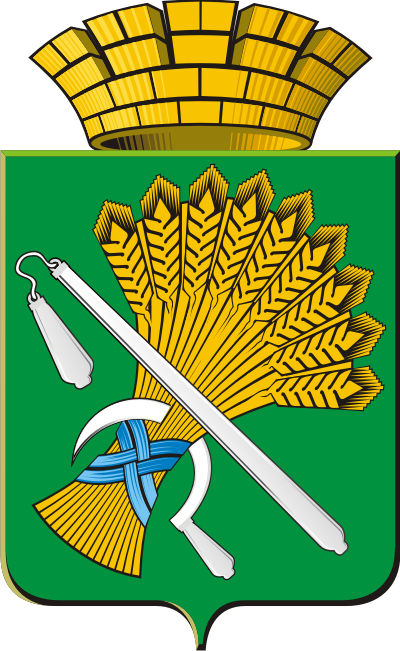 ГЛАВА КАМЫШЛОВСКОГО ГОРОДСКОГО ОКРУГА Р А С П О Р Я Ж Е Н И Еот 26.09.2018 года      № 257-Р г. КамышловОб организации работы по проведению месячника гражданской обороны  в 2018 годуВ соответствии с Планом мероприятий МЧС России по проведению месячника гражданской обороны, планом основных мероприятий Камышловского городского округа в области гражданской обороны, предупреждения и ликвидации чрезвычайных ситуаций, обеспечения пожарной безопасности и безопасности людей на водных объектах на 2018 год , глава Камышловского городского округа ПОСТАНОВИЛ: 1. Утвердить: 1.1. состав рабочей группы по проведению месячника гражданской обороны (прилагается).1.2.  план мероприятий по проведению месячника гражданской обороны (далее план) (прилагается).2. Руководителю рабочей группы организовать деятельность рабочей группы по подготовке и проведению месячника гражданской обороны.3. Членам рабочей группы:3.1. Организовать выполнение мероприятий указанных в плане.3.2. Доклады о выполненных мероприятиях по направлениям деятельности предоставлять еженедельно по средам до 15.00 в отдел гражданской обороны и пожарной безопасности администрации Камышловского городского округа, начиная с 1 октября 2018 года по 31 октября 2018 года.4.  И.о. начальника отдела  гражданской обороны и пожарной безопасности администрации Камышловского городского округа Гуляеву В.Ж. организовать предоставление докладов о выполненных мероприятиях в Главное управление  МЧС России по Свердловской области по итогам месячника.5.  Опубликовать настоящее постановление в газете «Камышловские известия» и разместить на официальном сайте в сети «Интернет». 6. Контроль за исполнением настоящего постановления оставляю за собой. Глава Камышловского городского округа 		                                А.В. ПоловниковСОСТАВ РАБОЧЕЙ ГРУППЫ Камышловского городского округапо проведению месячника гражданской обороныПЛАН мероприятий  Камышловского городского округа по проведению месячника гражданской обороны И. о. начальника отдела   гражданской обороны  и пожарной безопасности администрации  Камышловского городского округа                                                                                    В.Ж. Гуляев                                              УТВЕРЖДЕНраспоряжением главы Камышловского городского округаот 26.09.2018 года № 257-Р №
п/пДолжность, званиеФамилия, имя,отчествоРуководитель рабочей группыРуководитель рабочей группыРуководитель рабочей группы1.Первый заместитель главы администрации  Камышловского городского округа Бессонов Евгений АлександровичЗаместитель руководителя рабочей группыЗаместитель руководителя рабочей группыЗаместитель руководителя рабочей группы2.  Начальник отдела надзорной деятельности и профилактической работы Камышловского городского округа, МО Камышловский муниципального района и Пышминского городского округа МЧС России по Свердловской области (по согласованию)Ракульцев Алексей Александрович Члены рабочей группыЧлены рабочей группыЧлены рабочей группы3.И.о. начальника отдела гражданской обороны и пожарной безопасности администрации Камышловского городского округаГуляев Виктор Жоржевич4. Главный врач государственного бюджетного учреждения здравоохранения Свердловской области «Камышловская ЦРБ»Закачурина Ирина Валентиновна 5. Начальник пожарной части № 18/6Шевелев Роман Владимирович 6.Председатель комитета по образованию, культуре, спорту и делам молодежи администрации Камышловского городского округа Мишенькина Алевтина Александровна7. Начальник Единой дежурной диспетчерской службы Камышловского городского округаКузьминых Юрий ВладимировичУТВЕРЖДЕНраспоряжением главы Камышловского городского округаот 26.09.2018 года № 257-Р№п/пНаименования мероприятийСрокипроведенияОтветственныеисполнители ПримечаниеУчастие в организации и проведении Всероссийской штабной тренировки по гражданской обороне по теме «Организация мероприятий по приведению в готовность гражданской обороны в Российской Федерации при введении в действие Президентом  Российской Федерации Плана гражданской обороны и защиты населения российской Федерации на территории Российской  Федерации».1-3 октября2018 г.в соответствии с планом проведения тренировкиОрганизация работы штаба ГО и ЧС Камышловского района направляемых для обеспечения методического руководства и контроля за выполнением мероприятий по гражданской обороне в ходе Всероссийской штабной тренировки.1-3 октября2018 г.Гуляев В.Ж.Проведение Дня знаний по гражданской обороне.2 октября2018 г. Мишенькина А.А.Проведение мероприятий, посвящённых     86-ой годовщине образования гражданской обороны.4 октября 2018 г.Начальник ОНД по г. Камышлову, Камышловскому и Пышминскому районам (по согласованию)Проведение Дня знаний по гражданской обороне.4 октября2018 г.Гуляев В.Ж.Руководители образовательных учреждений.Организация проведения дней гражданской обороны в организациях,  обеспечивающих жизнедеятельность города.01.10. - 31.10.2018 г.Руководители организаций (по согласованию)Совершенствование учебно-методической базы по тематике гражданской обороны, в том числе обновление уголков гражданской обороны, подготовка стендов, плакатов, памяток по тематике гражданской обороны и защиты населения.01.10. - 31.10.2018 г.Руководители организаций (по согласованию)Размещение в средствах массовой информации материалов, статей и публикаций по тематике гражданской обороны, а также о порядке действий в условиях чрезвычайных ситуаций природного и техногенного характера01.10. - 31.10.2018 г.Гуляев В.Ж., п/п-к. Ракульцев А.А.(по согласованию)  Организация освещения в средствах массовой информации мероприятий, посвящённых 86-й годовщине образования гражданской обороны и месячнику гражданской обороны01.10. - 31.10.2018 г.Удалов А.В., п/п-к. Ракульцев А.А.(по согласованию) Организация выступлений руководящего состава   на телевидении и радио01.10. - 31.10.2018 г.Удалов А.В.,    Ракульцев А.А.(по согласованию)Проведение дня открытых дверей для учащихся образовательных учреждений и населения в  пожарную чась № 18/602.10. - 31.10.2018 г. Шевелев Р.В.(по согласованию)Мишенькина А.А.Проведение выставок современной техники, оборудования, инструмента, средств спасения и имущества гражданской обороны.02.10. - 31.10.2018 г.Шевелев Р.В., п/п-к. Ракульцев А.А.(по согласованию)Организация занятий в подразделениях территориальных органов МЧС России с сотрудниками подразделений. Уполномоченных на решение задач в области гражданской обороны, учреждений и организаций по изучению международных актов, законодательных и иных нормативно-правовых актов Российской Федерации, а также нормативно-методических документов  в области гражданской обороныс 15 по 31 октября 2018 г.Митрофанов О.А. МОБ(по согласованию)Организация методической помощи по вопросам гражданской обороны  органам местного самоуправления   и организациям,  с отработкой практических элементов выполнения мероприятий по гражданской обороне.02.10. - 31.10.2018 г.Удалов А.В.Руководитель организаций(по согласованию)Участие в проведении учений и тренировок, практических занятий по гражданской обороне, в том числе по вопросам эвакуации, предоставления населению средств индивидуальной и коллективной защиты с учетом новых подходов к организации и ведению гражданской обороны, с органами управления, силами гражданской обороны и населением Свердловской области.  04.10. - 31.10.2018 г.в соответствии с планом проведения тренировки Участие в проведении рекогносцировки района эвакуации населения, материальных и культурных ценностей с целью уточнения маршрутов, мест размещения и порядка жизнеобеспечения эвакуируемого населения, материальных и культурных ценностей в безопасных районах загородной зоны. 01.10. - 31.10.2018 г. Соболева А.А., Власова Е.Н.,Удалов А.В.Информирование населения о порядке действий при возникновении чрезвычайных ситуаций в местах массового пребывания людей.01.10. - 31.10.2018 г. Удалов А.В.,Кузьминых Ю.В.Организация проведения смотров готовности сил гражданской обороны, в том числе нештатных аварийно-спасательных формирований и формирований по обеспечению выполнения мероприятий по гражданской обороне. Оказание методической помощи по их созданию и подготовке 01.10. - 31.10.2018 г. Удалов А.В.,Начальники спасательных служб ГОПроведение проверок комплексных систем экстренного оповещения населения об угрозе возникновения или о возникновении чрезвычайных ситуаций (по согласованию с органами исполнительной власти Свердловской области).01.10. - 31.10.2018 г. Кузьминых Ю.В.Представление обобщенного отчета о проведенных мероприятиях в рамках месячника гражданской обороны в ГУ МЧС России по Свердловской области  до 9 ноябряУдалов А.В. 